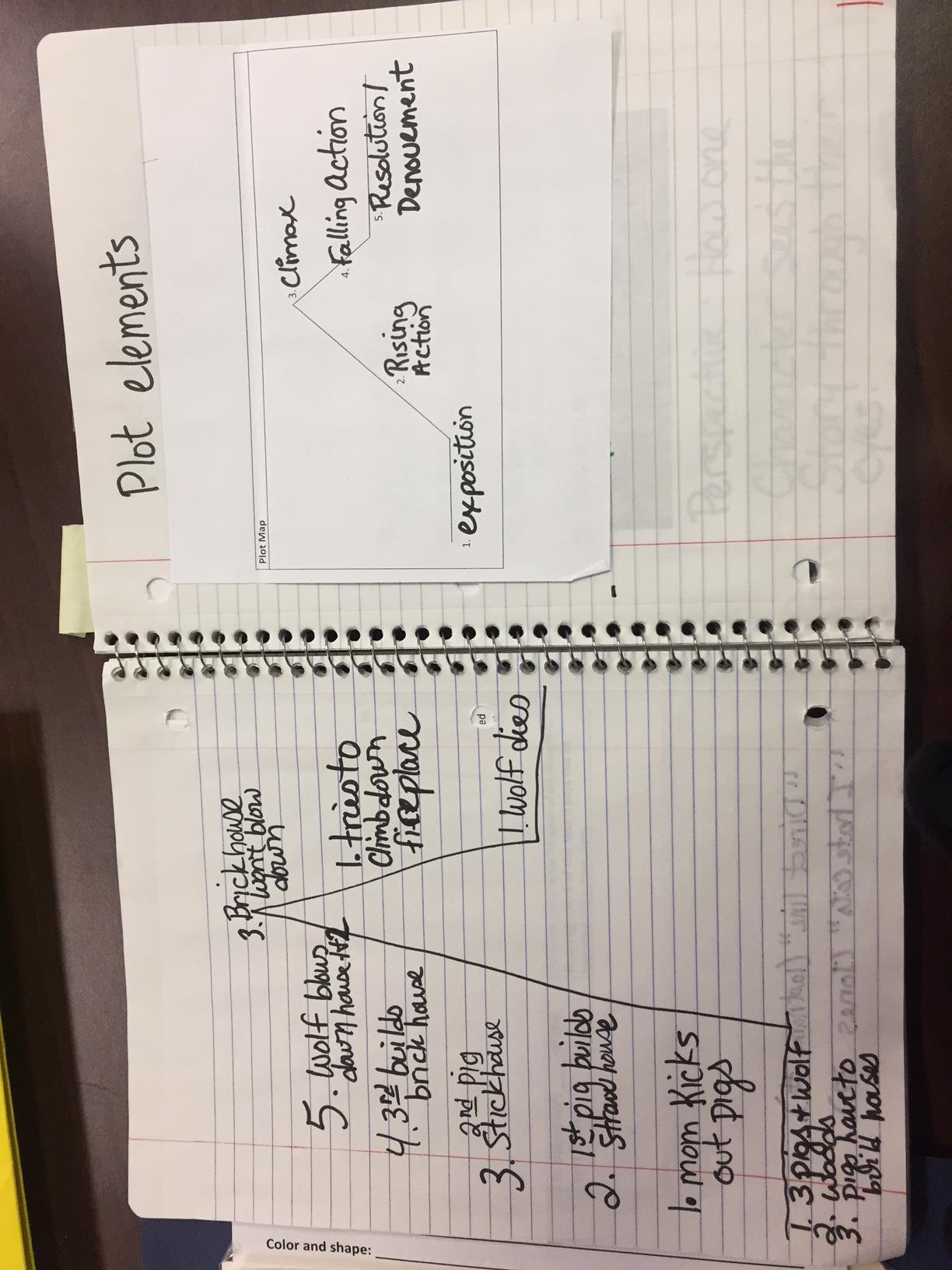  under flap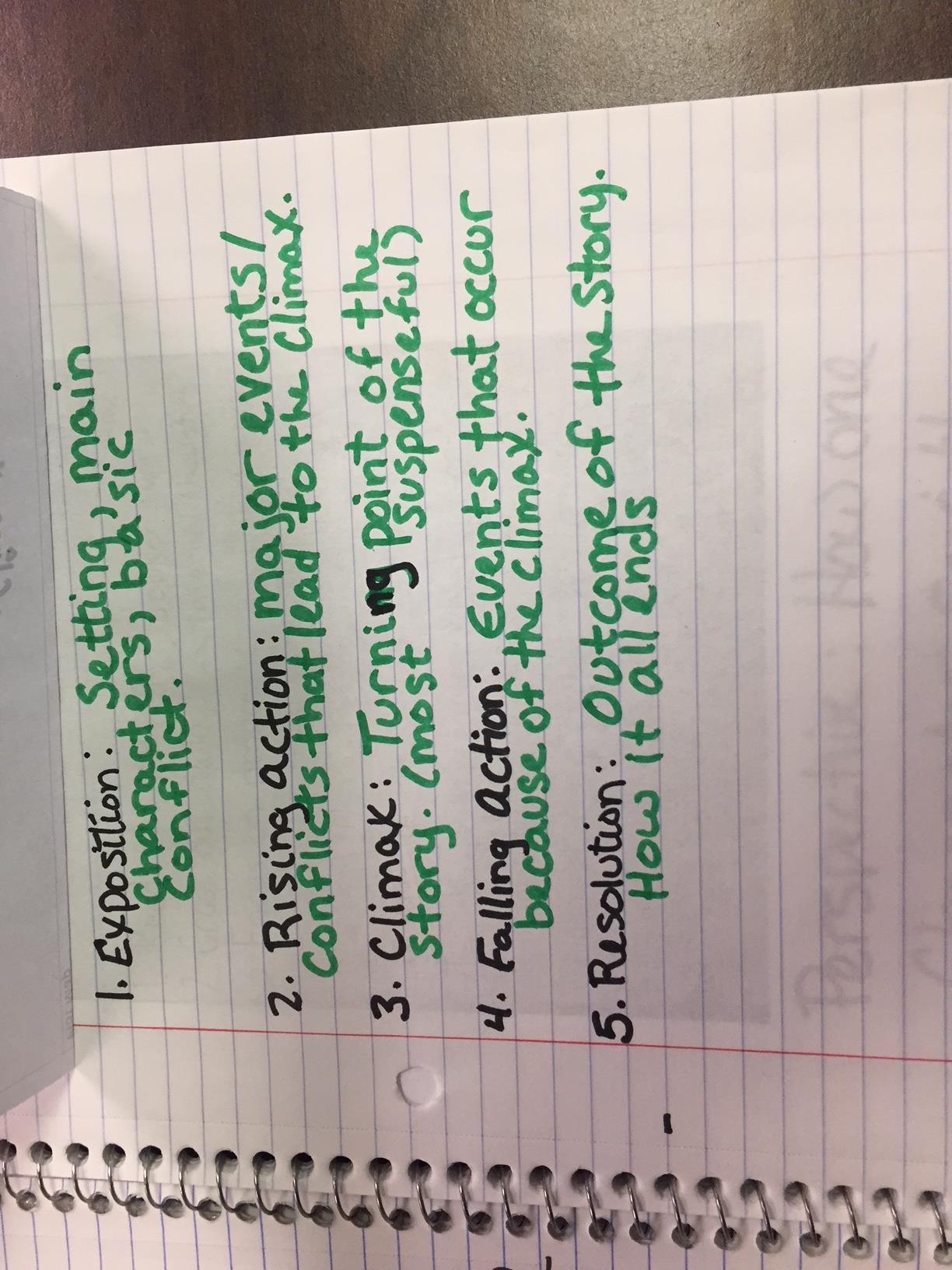 